1. ПОЯСНИТЕЛЬНАЯ ЗАПИСКА Рабочая программа учебного предмета «Родной язык (татарский)» для 5−8 классов основного общего образования с обучением на родном (татарском) языке разработана в соответствии с Федеральным государственным образовательным стандартом основного общего образования, с учетом основных идей и положений программы развития универсальных учебных действий для основного общего образования и для обеспечения сохранения и развития языкового наследия многонационального народа Российской Федерации. Нормативную правовую основу настоящей программы составляют следующие документы: Конституция Российской Федерации (принята всенародным голосованием 12 декабря 1993 г. с изменениями, одобренными в ходе общероссийского голосования 01.07.2020 г.) (ст. 26, ст. 68);  Федеральный закон от 29 декабря 2012 г. № 273–ФЗ «Об образовании в Российской Федерации»; Федеральный закон от 3 августа 2018 г. № 317–ФЗ «О внесении изменений в статьи 11 и 14 Федерального закона «Об образовании в Российской Федерации»; Закон Российской Федерации от 25 октября 1991 г. № 1807–1 «О языках народов Российской Федерации»; Закон Республики Татарстан от 22 июля 2013 г. № 68–ЗРТ «Об образовании» (с изменениями от 9 декабря 2019 г.); Конституция Республики Татарстан от 6 ноября 1992 г. (с изменениями и дополнениями) (ст. 8); Закон Республики Татарстан от 8 июля 1992 г. № 1560–XII «О государственных языках Республики Татарстан и других языках в Республике Татарстан (с изменениями от 27 апреля 2017 г. № 27–ЗРТ). Татарский язык – национальный язык татарского народа. В соответствии с действующими нормативно-правовыми документами татарский язык имеет статус государственного языка Республики Татарстан. Татарский язык является языком общения татарского народа, на татарском языке ведется обучение в образовательных организациях и преподается как учебный предмет в образовательных организациях.  Татарский язык, выступая как родной язык, является основой развития мышления, воображения, интеллектуальных и творческих способностей обучающихся; основой самореализации личности, развития способности к самостоятельному усвоению новых знаний и умений, включая организацию учебной деятельности.  Можно выделить следующие функции татарского языка: татарский язык является средством общения представителей татарского народа и других национальностей, желающих на нем общаться; татарский язык обеспечивает преемственность культурных традиций народа, возможность возникновения и развития национальной литературы; татарский язык выступает связующим звеном между поколениями, служит средством передачи внеязыкового коллективного опыта татарского народа. Татарский язык является средством приобщения к духовному богатству культуры и литературы народа, одним из каналов социализации личности. Будучи основой развития мышления, предмет «Родной (татарский) язык» неразрывно связан и с другими школьными предметами, особенно с предметом «Родная (татарская) литература». Учебный предмет «Родной (татарский) язык» на ступени основного общего образования вносит существенный вклад в формирование универсальных учебных действий: регулятивных, познавательных, коммуникативных. У обучающегося последовательно формируются эмоциональноценностное отношение к татарскому языку, интерес к его изучению, желание умело им пользоваться в разных ситуациях общения, правильно писать и читать, участвовать в диалоге, составлять устные монологические высказывания и письменные тексты. Тем самым через воспитание у обучающегося позитивного эмоционально-ценностного отношения к родному (татарскому) языку закладываются основы гражданской культуры личности. Программа включает пояснительную записку, планируемые результаты освоения учебного предмета, систему оценивания результатов, содержание учебного предмета, тематическое планирование, план внеурочной деятельности и систему условий реализации учебной программы. В пояснительной записке раскрываются цели изучения родного (татарского) языка, основные подходы к отбору содержания курса, характеризуются его основные содержательные линии, определяется место учебного предмета «Родной (татарский) язык» в учебном плане. В разделе «Планируемые результаты освоения учебного предмета» устанавливаются требования к результатам освоения образовательной программы основного общего образования по родному (татарскому) языку на личностном, метапредметном и предметном уровнях. Следующий раздел программы посвящен системе оценки результатов освоения учебного предмета. Программа определяет содержание учебного предмета «Родной (татарский) язык», включающее два блока: речевая деятельность и культура речи; общие сведения о языке, разделы науки о языке (фонетика, орфоэпия и графика, морфемика и словообразование, лексикология и фразеология, морфология, синтаксис, орфография и пунктуация, стилистика).  В тематическом планировании отражены блоки и темы курса, количество часов, отводимых как на изучение всего курса, так и на отдельные 	темы, 	характеристики 	основных 	видов 	деятельности обучающихся. В плане внеурочной деятельности, предложенном в программе, определяется общий объем нагрузки, формат внеурочной деятельности по классам для учебного предмета «Родной (татарский) язык». Программу завершает раздел «Система условий реализации учебной программы». В нем указаны требования к материально-техническому оснащению, учебно-методическому обеспечению образовательного процесса. Изучение предмета направлено на достижение следующей цели: развитие коммуникативной компетенции, то есть способности и готовности использовать речевые средства для выражения своих чувств, мыслей и потребностей; воспитание и развитие личности, уважающей языковое наследие многонационального народа Российской Федерации. Изучение предмета направлено на решение следующих задач: овладение знаниями о татарском языке, его устройстве и функционировании, о стилистических ресурсах, основных нормах татарского литературного языка и речевого этикета, обогащение словарного запаса и увеличение объема используемых грамматических средств; развитие речевой и мыслительной деятельности, коммуникативных умений и навыков, обеспечивающих свободное владение татарским языком в разных ситуациях, готовности и способности к практическому речевому взаимодействию и взаимопониманию, потребности в речевом самосовершенствовании; формирование умений распознавать, анализировать, классифицировать языковые факты, оценивать их с точки зрения нормативности и соответствия ситуации общения, осуществлять информационный поиск, извлекая и преобразовывая необходимую информацию из различных источников и текстов; воспитание интереса и любви к родному татарскому языку, сознательного отношения к языку как к духовному наследию народа и средству общения, ответственности за языковую культуру как национальную ценность, осознание эстетической ценности татарского языка. Достижение указанных целей и задач осуществляется в процессе развития коммуникативной, языковой и социокультурной компетенций. Коммуникативная компетенция предполагает способность и готовность обучающихся общаться на родном (татарском) языке с учетом своих речевых возможностей и потребностей в разных формах: устной (слушание и говорение) и письменной (чтение и письмо); способность создавать и воспринимать тексты. Языковая компетенция направлена на освоение фонетических, грамматических и лексических средств татарского языка; формирование умений опознавать языковые явления, анализировать и классифицировать их; умение пользоваться различными лингвистическими словарями. Социокультурная компетенция предполагает проявление обучающимися знаний, навыков и умений, позволяющих им правильно оценивать специфику и условия взаимодействия, взаимоотношений с представителями других этнических общностей, владение нормами татарского речевого этикета и культуры межнационального общения, способность объяснять значения слов с национально-культурным компонентом. Общая характеристика учебного предмета Предмет «Родной язык (татарский)» входит в образовательную область «Родной язык и родная литература» учебного плана образовательных организаций основного общего образования. Учебный предмет «Родной язык (татарский)» является одним из основных элементов образовательной системы 5-8 классов основного общего образования, формирующим компетенции в сфере татарской языковой культуры. Его включенность в общую систему обеспечивается содержательными связями с другими учебными предметами филологической направленности. Используемые учебные тексты, предлагаемая тематика речи на татарском языке имеют патриотическую, гражданственную, моральноэтическую воспитательную направленность, вносят свой вклад в приобщение школьников к национальной культуре. Все это в конечном итоге обеспечивает формирование личностных качеств, соответствующих национальным и общечеловеческим ценностям.  Кроме того, системный подход выдвигает требование обеспечения преемственности курсов татарского языка основной и начальной школы. Основные содержательные линии предмета Направленность курса родного (татарского) языка на формирование коммуникативной, языковой и социокультурной компетенций нашла отражение в структуре программы. В ней выделяются две сквозные содержательные линии, обеспечивающие формирование указанных компетенций. Содержательная линия «речевая деятельность и культура речи» направлена на сознательное формирование навыков речевого общения.  Содержательная линия «общие сведения о языке, разделы науки о языке (фонетика, орфоэпия и графика, морфемика и словообразование, лексикология и фразеология, морфология, синтаксис, орфография и пунктуация, стилистика)» включает разделы, отражающие устройство языка и особенности функционирования языковых единиц. Место учебного предмета в учебном плане На изучение предмета «Родной язык (татарский)» в общеобразовательных организациях с обучением на родном (татарском) языке отводится 1 час в неделю в 5-8 классах основного общего образования, по 34 часа в год.  2. ПЛАНИРУЕМЫЕ РЕЗУЛЬТАТЫ ОСВОЕНИЯ УЧЕБНОГО ПРЕДМЕТА В результате изучения родного (татарского) языка на уровне основного общего образования у выпускников будут сформированы личностные, метапредметные и предметные результаты. Личностные результатыУ выпускника будут сформированы:  осознание российской гражданской идентичности (патриотизма, уважения к Отечеству, прошлому и настоящему многонационального народа России, идентификации себя в качестве гражданина России);  целостное мировоззрение, соответствующее современному уровню развития науки и общественной практики, учитывающее социальное, культурное, языковое, духовное многообразие современного мира; понимание определяющей роли языка в развитии интеллектуальных, творческих способностей и моральных качеств личности; его значения в процессе получения школьного образования; уважительное отношение к родному татарскому языку, гордость за него; лучшее осознание своей культуры; потребность в изучении татарского языка и овладении им как средством общения, познания, самореализации и социальной адаптации в поликультурном, полиэтническом мире;  национальное самосознание, стремление к взаимопониманию между людьми разных сообществ, толерантное отношение к проявлениям иной культуры. Выпускник получит возможность для формирования: выраженной устойчивой мотивации изучения татарского языка, интереса к культуре татарского и других народов РФ. Метапредметные результаты Регулятивные универсальные учебные действия Выпускник научится: самостоятельно определять цели обучения, ставить и формулировать новые задачи в учебе и познавательной деятельности, развивать мотивы и интересы своей познавательной деятельности;  самостоятельно планировать пути достижения целей;  осуществлять контроль своей деятельности в процессе достижения результата, корректировать свои действия в соответствии с изменяющейся ситуацией; владеть основами самоконтроля, самооценки, принятия решений и осуществления осознанного выбора в учебной и познавательной деятельности; уметь самостоятельно контролировать свое время и распределять его; принимать решения в проблемной ситуации с помощью диалога. Выпускник получит возможность научиться: при планировании достижения целей самостоятельно, полно и адекватно учитывать условия и средства их достижения;  выделять альтернативные способы достижения цели и выбирать наиболее эффективный способ; основам саморегуляции в учебной и познавательной деятельности в форме осознанного управления своим поведением и деятельностью, направленной на достижение поставленных целей. Познавательные универсальные учебные действия Выпускник научится: осуществлять расширенный поиск информации с использованием ресурсов библиотек и сети Интернет; строить рассуждение от общих закономерностей к частным явлениям и от частных явлений к общим закономерностям; на основе сравнения предметов и явлений; владеть приемами отбора и систематизации материала по определенной теме, преобразовывать, сохранять и передавать информацию, полученную на татарском языке в результате чтения или слушания; устанавливать взаимосвязь описанных в тексте событий, явлений, процессов, резюмировать главную идею текста; участвовать в проектно-исследовательской деятельности; сопоставлять и сравнивать речевые высказывания с точки зрения их содержания, стилистических особенностей и использованных языковых средств. Выпускник получит возможность научиться: выделять, обобщать и фиксировать нужную информацию; решать проблемы творческого и поискового характера; – самостоятельно проводить мини-исследование. Коммуникативные универсальные учебные действия Выпускник научится: осознанно использовать речевые средства в соответствии с задачей коммуникации для выражения своих чувств, мыслей и потребностей, для планирования и регуляции своей деятельности;  отображать в речи (описание, объяснение) содержание совершаемых действий, как в форме громкой социализированной речи, так и в форме внутренней речи; адекватно понимать устное и письменное сообщения на татарском языке (коммуникативную установку, тему текста, основную мысль, основную и дополнительную информацию); адекватно воспринимать на слух тексты на татарском языке разных стилей и жанров, владеть разными видами слушания (выборочным, ознакомительным, детальным); создавать устные и письменные тексты разных типов, стилей речи и жанров с учетом замысла, адресата и ситуации общения; свободно, правильно излагать свои мысли в устной и письменной форме, соблюдать нормы построения текста (логичность, последовательность, связность, соответствие теме и др.), адекватно выражать свое отношение к фактам и явлениям окружающей действительности, к прочитанному, услышанному, увиденному; владеть различными видами монолога (повествование, описание, рассуждение, сочетание разных видов монолога) и диалога (этикетный, диалог-расспрос, диалог-побуждение, диалог-обмен мнениями и др., сочетание разных видов диалога); соблюдать в практике речевого общения основные орфоэпические, лексические, грамматические, стилистические нормы татарского литературного языка, соблюдать основные правила орфографии и пунктуации в процессе письменного общения. Выпускник получит возможность научиться: учитывать 	разные 	мнения 	и 	интересы 	и 	обосновывать собственную позицию; брать на себя инициативу в организации совместного действия (деловое лидерство);  в процессе коммуникации достаточно точно, последовательно и полно передавать партнеру необходимую информацию как ориентир для построения действия.  Предметные результаты Основными предметными результатами изучения предмета «Родной язык (татарский)» являются формирование умений в говорении, слушании, чтении и письме; приобретение обучающимися знаний о лексике, фонетике и грамматике татарского языка. Коммуникативная компетенция Говорение Выпускник научится: владеть различными видами диалога (этикетный диалог, диалограсспрос, диалог-побуждение к действию, диалог-обмен мнениями, комбинированный диалог); самостоятельно составлять тексты в разных стилях; формулировать вопросы по содержанию текста и отвечать на них; создавать устные монологические высказывания на основе жизненных наблюдений, чтения; передавать содержание текста с изменением лица рассказчика; устно пересказывать прочитанный или прослушанный текст;  составлять монологические высказывания на темы, предусмотренные программой. Выпускник получит возможность научиться: комментировать факты из прочитанного/прослушанного текста, объяснять свое отношение к прочитанному/прослушанному; кратко высказываться в соответствии с предложенной ситуацией общения; кратко излагать результаты выполненной проектной работы на татарском языке. Слушание Выпускник научится: адекватно понимать информацию устного и письменного сообщения на татарском языке (цель, основную и дополнительную тему, явную и скрытую информацию); понимать текст как речевое произведение, выявлять его структуру, особенности абзацного членения;  воспринимать на слух и выборочно понимать с опорой на языковую догадку, контекст краткие несложные аудио- и видеотексты, выделяя нужную информацию. Выпускник получит возможность научиться: использовать контекстуальную или языковую догадку при восприятии на слух текстов, содержащих небольшое количество незнакомых слов; игнорировать незнакомые языковые явления, несущественные для понимания основного содержания воспринимаемого на слух текста; отделять в тексте, воспринимаемом на слух, главные факты от второстепенных. Чтение Выпускник научится: читать и понимать основное содержание текстов, содержащих некоторое количество неизученного языкового материала;  читать и находить нужную информацию в текстах; читать тексты разных жанров с полным и точным пониманием, используя языковую догадку, выборочный перевод, словарь; Выпускник получит возможность научиться: читать и полностью понимать содержание прочитанных текстов. Письмо Выпускник научится: владеть 	правилами 	орфографии 	при 	написании 	часто употребляемых слов; письменно выполнять языковые (фонетические, лексические и грамматические) упражнения; делать краткие выписки из текста для использования их в собственных высказываниях; подробно и сжато передавать в письменной форме содержание исходного текста; создавать тексты с опорой на картину; составлять собственные тексты, пользуясь материалом урока, образцом, ключевыми словами, вопросами или планом.  Выпускник получит возможность научиться: составлять 	план 	устного 	или 	письменного 	сообщения 	на татарском языке; создавать тексты без опоры;  использовать в собственном сочинении элементы рассуждения; кратко излагать в письменном виде результаты своей деятельности. Языковая компетенция Выпускник научится: определять роль органов речи в образовании звуков; место образования звуков; различать гласные переднего и заднего ряда; огубленные и неогубленные; давать полную характеристику гласным и согласным звукам; делать сопоставительный анализ гласных и согласных звуков в татарском и русском языках;  определять комбинаторные и позиционные изменения гласных (в рамках изученного);  выявлять аккомодацию; различать звук и фонему;  распознавать виды гармонии гласных;  различать виды редукции гласных; понимать смыслоразличительную функцию звука; понимать ассимиляцию согласных;  определять специфичные звуки татарского языка [ә], [ө], [ү], [w], [ғ], [қ], [җ], [ң], [һ]; правильно употреблять звук [] (гамза); 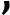 различать звуки [w], [в], [ф], обозначаемые на письме буквой в; правильно употреблять звуки [э] [ц], [щ], буквы, обозначающие их на письме; знать правописание букв, обозначающих сочетание двух звуков: е, ё, ю, я; знать правописание букв ъ и ь; знать закон сингармонизма: различать небную и губную гармонию; знать и применять на практике правила изменений в системе гласных и согласных звуков татарского языка; анализировать и характеризовать устно и с помощью элементов транскрипции отдельные звуки речи; определять открытый и закрытый слог; различать ударный слог, логическое ударение; ставить ударение в заимствованных словах; определять ударения в сложных, парных словах; знать особенности словесного ударения в татарском языке; проводить фонетический разбор слова; использовать 	знания 	по 	фонетике 	и 	графике 	в 	практике произношения и правописания слов; правильно 	строить 	и 	произносить 	предложения, 	выделяя интонацией знак препинания; распознавать повелительные и побудительные предложения; произносить звуки и сочетания звуков, ставить ударение в словах в соответствии с нормами современного татарского литературного языка; использовать орфоэпический словарь татарского языка при определении правильного произношения слов; уметь присоединять окончания к заимствованиям; определять термины и профессионализмы в татарском языке;  различать 	арабско-персидские, 	европейские, 	русские заимствованния; слова тюркского происхождения; использовать в речи синонимы, антонимы, омонимы (лексические омонимы, омофоны, омографы, омоформы); выявлять синонимы в синонимических цепочках; пары антонимов, омонимов; различать активную и пассивную лексику; использовать словарь синонимов и антонимов; работать с толковым словарем татарского языка; выявлять диалектные слова и жаргонизмы;  распознавать в речи фразеологизмы, определять их значение; распознавать устаревшие слова, историзмы и неологизмы;  проводить лексический анализ слова; знать ономастику и ее разделы; выявлять топонимы; отличать различные виды топонимов, в частности ойконимы и гидронимы; выделять в словах корень, аффикс, основу; различать формообразующие и словообразующие аффиксы;  различать способы словообразования в татарском языке; проводить морфемный и словообразовательный анализ слов; определять части речи: самостоятельные и служебные; определять общее грамматическое значение, морфологические признаки и синтаксические функции имени существительного, объяснять его роль в речи; узнавать корневые, производные, сложные, парные и составные имена существительные; знать категорию принадлежности в именах существительных; склонять существительные с окончанием принадлежности; определять общее грамматическое значение, морфологические признаки и синтаксические функции имени прилагательного, объяснять его роль в речи; образовывать сравнительную, превосходную, уменьшительную степень имен прилагательных; узнавать корневые, производные, сложные, парные и составные имена прилагательные; понимать субстантивацию прилагательных; изменять имена прилагательные по падежам; определять общее грамматическое значение, морфологические признаки и синтаксические функции местоимения; склонять указательные местоимения по падежам; распознавать личные, указательные, вопросительные, притяжательные, неопределенные, определительные и отрицательные местоимения; определять общее грамматическое значение, морфологические признаки и синтаксические функции числительных; распознавать разряды числительных (количественные, порядковые, собирательные, приблизительные, разделительные); иметь общее представление о склонении количественных числительных по падежам; знать правописание и способы образования (корневые, сложные, парные и составные) числительных; определять общее грамматическое значение, морфологические признаки и синтаксические функции глаголов; образовывать временные формы глагола; распознавать спрягаемые личные формы глагола (изъявительное, повелительное, условное и желательное наклонение); различать 	спряжение 	глаголов 	настоящего, 	прошедшего (определенного 	и 	неопределенного) 	и 	будущего 	(определенного 	и неопределенного) времени в положительном и отрицательном аспектах;  определять общее значение, употребление в речи повелительного, условного наклонения глагола; различать неспрягаемые неличные формы глагола (инфинитив, имя действия, причастие, деепричастие); знать синтаксическую функцию причастия и деепричастия; распознавать случаи субстантивации имени действия; понимать выражение степени протекания действия в татарском языке; правильно употреблять в речи вспомогательные глаголы;  определять общее грамматическое значение наречий; объяснять употребление их в речи; уметь образовывать разряды наречий, степени сравнения наречий; выявлять синтаксическую роль наречий в предложении; уметь употреблять в речи звукоподражательные слова, междометия, модальные слова и частицы; определять служебные части речи; различать послелоги и послеложные слова; знать особенности употребление послелогов со словами в различных падежных формах; знать правописание частиц;  распознавать союзы и союзные слова; проводить морфологический анализ изученных частей речи; знать выражение сказуемого и подлежащего различными частями речи; различать главные и второстепенные члены предложения;  находить второстепенные члены предложения (определение, дополнение, обстоятельство); находить и самостоятельно составлять предложения с однородными членами;  использовать 	интонацию 	перечисления 	в 	предложениях 	с однородными членами; находить вводные слова; обращения; определять употребление их в речи;  уметь ставить знаки препинания в простом предложении;  иметь представление о сложном предложении;  различать и правильно строить простое сложное предложение с сочинительными союзами;  использовать 	сочинительные 	союзы 	как 	средство 	связи предложений в тексте; распознавать 	распространенные 	и 	нераспространенные предложения;  определять односоставные предложения с главным членом в форме подлежащего;  иметь представление о сложносочиненном предложении; выделять главную и придаточную части сложноподчиненного предложения; понимать 	смысловые 	отношения 	между 	частями сложноподчиненного предложения; выявлять виды сложноподчиненных предложений (подлежащные, сказуемные, дополнительные, определительные, времени, места, образа действия, меры и степени, цели, причины, условные, уступительные); определять 	синтетическое 	сложноподчиненное 	предложение, синтетические средства связи;  распознавать аналитическое сложноподчиненное предложение, аналитические средства связи;  ставить знаки препинания в сложноподчиненных предложениях; знать способы передачи чужой речи; распознавать прямую и косвенную речь;  знать строение предложений с прямой речью;  воспринимать цитаты как способ передачи чужой речи; выделять цитаты знаками препинания; преобразовывать прямую речь в косвенную речь; проводить синтаксический и пунктуационный анализ предложений; применять знания по синтаксису и пунктуации при выполнении различных видов языкового анализа и в речевой практике; определять орфографические ошибки и исправлять их; правильно выбирать знаки препинания при оформлении прямой речи; уметь пунктуационно оформлять диалог; наблюдать за использованием слов в художественной и разговорной речи, публицистических и учебно-научных текстах; выявлять синтаксические синонимы; понимать синонимию словосочетаний и предложений;  сопоставлять сложноподчиненные предложения 	татарского и русского языков; определять 	стили 	речи 	(научный, 	официально-деловой, разговорный, художественный, публицистический);  применять основные стилистические ресурсы лексики и использовать их в своей речевой практике при создании устных и письменных высказываний. Выпускник получит возможность научиться: уточнять написание слова по орфографическому словарю; находить орфографические ошибки в предложенном тексте; опираться на языковую догадку в процессе чтения и слушания (догадываться о значении незнакомых слов по контексту и по словообразовательным элементам); пользоваться словообразовательными моделями;  широко использовать в речи простые и сложные предложения, предложения с прямой и косвенной речью; приобрести навыки редактирования текста; использовать приемы эстетического и смыслового анализа текста, воспринимать, анализировать, критически оценивать и интерпретировать прочитанное. Социокультурная компетенция Выпускник научится: употреблять в устной и письменной речи в ситуациях формального и неформального общения основные нормы речевого этикета;  представлять родную страну и культуру на татарском языке;  понимать социокультурные реалии при чтении и слушании в рамках изученного материала.  Выпускник получит возможность научиться:  использовать социокультурные реалии при создании устных и письменных высказываний;  участвовать в диалоге, соблюдая нормы речевого этикета. Предметные результаты к концу 5 класса должны отражать сформированность умений: владеть различными видами монолога (повествование, описание, рассуждение) и диалога (побуждение к действию, обмен мнениями, установление и регулирование межличностных отношений); формулировать вопросы по содержанию текста и отвечать на них; составлять собственные тексты, используя материалом урока, образцом, ключевыми словами, вопросами или планом;  понимать содержание прослушанных и прочитанных текстов различных функционально-смысловых типов речи; правильно бегло, осознанно и выразительно читать тексты на татарском языке; читать тексты разных стилей и жанров, владеть разными видами чтения (изучающим, ознакомительным, просмотровым); письменно выполнять языковые (фонетические, лексические и грамматические) упражнения; свободно, правильно излагать свои мысли в устной и письменной форме, соблюдая нормы построения текста (логичность, последовательность, соответствие теме, связность); владеть видами устной и письменной речи;  различать понятия «язык» и «речь», виды речи и формы речи: диалог и монолог;  знать закон сингармонизма: различать небную и губную гармонию; распознавать гласные и согласные звуки; понимать смыслоразличительную функцию звука; анализировать и характеризовать устно и с помощью элементов транскрипции отдельные звуки речи;  знать особенности произношения и написания слов; понимать устройство речевого аппарата;  правильно употреблять звуки [э] [ц], [щ], буквы, обозначающие их на письме;  знать правописание букв, обозначающих сочетание двух звуков: е, ё, ю, я; определять открытый и закрытый слог;  различать ударный слог, логическое ударение;  правильно 	строить 	и 	произносить 	предложения, 	выделяя интонацией знак препинания; распознавать повелительные и побудительные предложения;  проводить фонетический анализ слова; определять лексическое значение слова по контексту; выявлять профессиональную лексику;  использовать в речи синонимы, антонимы, омонимы (лексические омонимы, омофоны, омографы, омоформы);  распознавать в речи фразеологизмы, определять их значение; распознавать устаревшие слова, историзмы, неологизмы (простейшие случаи);  различать заимствования и слова общетюркского происхождения;  выделять в заимствованных словах корень, аффикс, основу;  различать формообразующие и словообразующие аффиксы;  знать способы словообразования в татарском языке;  проводить морфемный и словообразовательный анализ слов; определять части речи: самостоятельные и служебные; определять общее грамматическое значение, морфологические признаки и синтаксические функции имени существительного, объяснять его роль в речи; узнавать корневые, производные, сложные, парные и составные имена существительные;  знать категорию принадлежности в именах существительных; определять общее грамматическое значение, морфологические признаки и синтаксические функции имени прилагательного, объяснять его роль в речи;  образовывать сравнительную, превосходную, уменьшительную степень имен прилагательных;  узнавать корневые, производные, сложные, парные и составные имена прилагательные;  определять общее грамматическое значение, морфологические признаки и синтаксические функции местоимения;  различать значение и употребление в речи личных местоимений;  склонять указательные местоимения по падежам;  определять общее грамматическое значение, морфологические признаки и синтаксические функции количественных, порядковых числительных; 	иметь 	общее 	представление 	о 	склонении 	количественных числительных по падежам;  знать правописание и способы образования (корневые, сложные, парные и составные) числительные;  определять общее грамматическое значение, морфологические признаки и синтаксические функции глагола в изъявительном наклонении, объяснять его роль в речи;  образовывать временные формы глагола; различать спряжение глаголов настоящего, прошедшего (определенного и неопределенного) и будущего (определенного и неопределенного) времени в положительном и отрицательном аспектах;  правильно употреблять в речи вспомогательные глаголы;  определять общее грамматическое значение наречий; объяснять употребление их в речи; распознавать разряды наречий (места, времени); проводить морфологический анализ изученных частей речи; различать послелоги и послеложные слова; знать 	особенности 	употребления послелогов 	со 	словами 	в различных падежных формах;  распознавать частицы;  знать правописание частиц;  распознавать союзы;  уметь составлять предложения с союзами;  различать главные и второстепенные члены предложения;  находить и самостоятельно составлять предложения с однородными членами;  использовать 	интонацию 	перечисления 	в 	предложениях 	с однородными членами; распознавать 	распространенные 	и 	нераспространенные предложения;  понимать выражение главных членов предложения;  определять орфографические ошибки и исправлять их;  формулировать понятие о культуре речи; речевом этикете татарского языка; соблюдать нормы речевого этикета в ситуациях учебного и бытового общения;  соблюдать интонацию, осуществлять адекватный выбор и организацию языковых средств, и самоконтроль своей речи. Предметные результаты к концу 6 класса должны отражать сформированность умений: участвовать в диалогах, беседах, дискуссиях на различные темы;  подробно и сжато передавать содержание прочитанных текстов;  воспринимать на слух и понимать основное содержание аудио- и видеотекстов; читать и находить нужную (интересующую) информацию в текстах; – определять тему и основную мысль текста; корректировать заданные тексты с учетом правильности, богатства и выразительности письменной речи; писать тексты с опорой на картину, произведение искусства;  составлять план прочитанного текста с целью дальнейшего воспроизведения содержания текста в устной и письменной форме; различать гласные переднего и заднего ряда; огубленные и неогубленные; давать полную характеристику гласным звукам; определять комбинаторные и позиционные изменения гласных (в рамках изученного);  различать звук и фонему;  распознавать виды гармонии гласных;  различать виды редукции гласных; правильно употреблять звук [] (гамза);  определять место образования согласных звуков; определять качественные характеристики согласных звуков;  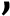 различать звуки [w], [в], [ф], обозначаемые на письме буквой в;  использовать 	знания 	по 	фонетике 	и 	графике 	в 	практике произношения и правописания слов; понимать ассимиляцию согласных;  знать правописание букв, обозначающих сочетание двух звуков; букв ъ и ь;  различать 	арабско-персидские, 	европейские, 	русские заимствованния; слова тюркского происхождения; использовать словарь синонимов и антонимов; выявлять диалектные слова;  определять термины и профессионализмы в татарском языке;  проводить лексический анализ слова;  образовывать однокоренные слова; склонять существительные с окончанием принадлежности по падежам; распознавать 	личные, 	указательные, 	вопросительные, притяжательные, 	неопределенные, 	определительные 	и 	отрицательные местоимения;  определять общее значение, употребление в речи повелительного, условного наклонения глагола;  распознавать спрягаемые личные формы глагола (изъявительное, повелительное, условное и желательное наклонение); различать неспрягаемые неличные формы глагола (инфинитив, имя действия, причастие);  уметь образовывать разряды наречий, степени сравнения наречий;  уметь употреблять в речи звукоподражательные слова, междометия, модальные слова и частицы;  определять служебные части речи;  определять грамматическую основу предложения; знать выражение сказуемого и подлежащего различными частями речи; определять односоставные предложения с главным членом в форме подлежащего;  находить 	второстепенные 	члены 	предложения 	(определение, дополнение, обстоятельство); находить вводные слова; обращения; определять употребление их в речи;  проводить синтаксический анализ простого предложения; уметь ставить знаки препинания в простом предложении;  развивать речевую и мыслительную деятельность, а также коммуникативные умения и навыки, обеспечивающие свободное владение татарским языком в разных ситуациях; соблюдать в практике речевого общения основные орфоэпические, лексические, грамматические нормы татарского литературного языка. Предметные результаты к концу 7 класса должны отражать сформированность умений: передавать содержание текста с изменением лица рассказчика; понимать текст как речевое произведение, выявлять его структуру, особенности абзацного членения;  уметь давать развернутые ответы на вопросы; владеть 	правилами 	орфографии 	при 	написании 	часто употребляемых слов; делать сопоставительный анализ гласных звуков татарского и русского языков;  выявлять аккомодацию; делать сопоставительный анализ согласных звуков татарского и русского языков; ставить ударение в заимствованных словах;  работать с толковым словарем татарского языка; знать ономастику и ее разделы; выявлять топонимы;  выявлять синонимы в синонимических цепочках; пары антонимов, омонимов; определять неспрягаемые формы глагола (причастие прошедшего, настоящего и будущего времени, деепричастие);  знать синтаксическую функцию причастия и деепричастия; определять разряды наречий (наречия образа действия, меры и степени, сравнения, места, времени, цели), образование наречий; выявлять синтаксическую роль наречий в предложении; знать способы передачи чужой речи; распознавать прямую и косвенную речь;  знать строение предложений с прямой речью;  воспринимать цитаты как способ передачи чужой речи; выделять цитаты знаками препинания; преобразовывать прямую речь в косвенную; иметь представление о сложном предложении; различать и правильно строить простое и сложное предложение с сочинительными союзами;  использовать 	сочинительные 	союзы 	как 	средство 	связи предложений в тексте; уместно использовать необщеупотребительную лексику (сленг, диалектную, профессиональную лексику) в соответствии с ситуацией общения; развивать речевую и мыслительную деятельность, а также коммуникативные умения и навыки, обеспечивающие свободное владение татарским языком в разных ситуациях. Предметные результаты к концу 8 класса должны отражать сформированность умений: кратко высказываться в соответствии с предложенной ситуацией общения; определять типы текстов (повествование, описание, рассуждение) и создавать собственные тексты заданного типа; работать с книгой, статьями из газет и журналов, Интернет ресурсами;  писать собственные тексты по заданным заглавиям; делать краткие выписки из текста для использования их в собственных высказываниях; использовать 	орфоэпический 	словарь 	татарского 	языка 	при определении правильного произношения слов; знать подвижное татарское ударение; определять ударения в сложных, парных словах; уметь присоединять окончания к заимствованиям; различать активную и пассивную лексику; отличать различные виды топонимов, в частности ойконимы и гидронимы; понимать выражение степени протекания действия в татарском языке; распознавать случаи субстантивации имени действия; понимать субстантивацию прилагательных; изменять имена прилагательные по падежам;  дать понятие о сложносочиненном предложении; выделять главную и придаточную часть сложноподчиненного предложения; понимать 	смысловые 	отношения 	между 	частями сложноподчиненного предложения; выявлять виды сложноподчиненных предложений (подлежащные, сказуемные, дополнительные, определительные, времени, места, образа действия, меры и степени, цели, причины, условные, уступительные); определять 	синтетическое 	сложноподчиненное 	предложение, синтетические средства связи;  распознавать аналитическое сложноподчиненное предложение, аналитические средства связи;  ставить знаки препинания в сложноподчиненных предложениях; распознавать предложения по наличию главных и второстепенных членов, полные и неполные предложения (понимать особенности употребления неполных предложений в диалогической речи, соблюдения в устной речи интонации неполного предложения);  проводить синтаксический и пунктуационный анализ предложений; применять знания по синтаксису и пунктуации при выполнении различных видов языкового анализа и в речевой практике; представлять родную страну и культуру на татарском языке;  понимать особенности использования мимики и жестов в разговорной речи. 2.Содержание учебного предмета «Родной язык (татарский)»Структура программы отражает основную направленность татарского языка на формирование и развитие коммуникативной, лингвистической и культуроведческой компетенций. В ней имеются три содержательные линии, обеспечивающие формирование указанных компетенций:содержание, направленное на формирование и развитие коммуникативной компетенции;содержание, направленное на формирование и развитие лингвистической компетенции;содержание, направленное на формирование и развитие культуроведческой  компетенции.Содержание, обеспечивающее формирование и развитие коммуникативной компетенцииРечевое общение.Разновидности речевого общения: неопосредованное и опосредованное, устное и письменное, диалогическое и монологическое и их особенности.Сферы речевого общения: бытовая, социально-культурная, научная, официально-деловая.Ситуация речевого общения и ее компоненты: участники и обстоятельства, речевого общения;  личное и неличное, официальное и неофициальное, подготовленное и спонтанное общение. Овладение нормами речевого поведения  в типичных учебных ситуациях и во внеклассной работе.Условия речевого общения. Успешность речевого общения как достижение прогнозируемого результата.Речевая деятельность.Речь как деятельность. Виды речевой деятельности и их особенности.Чтение: культура работы с книгой и другими источниками информации, включая СМИ и ресурсы Интернет, приемы работы с ними. Овладение различными видами чтения. Аудирование: понимание коммуникативных целей говорящего, понимание на слух различных текстов, установление смысловых частей текста и определение их связей.Говорение. Продуцирование устных монологических высказываний на различные темы. Участие в диалогах.Письмо. Умение передавать содержание прослушанного или прочитанного текста в письменной форме. Создание собственных письменных высказываний  на различные темы. Написание сочинений, отзывов и рецензий.Текст как продукт речевой деятельности. Его смысловая и композиционная целостность.  Тема, основная мысль текста. Различные функциональные типы речи: описание, повествование, рассуждение. Анализ текста  (его темы, основной мысли, принадлежности определенному стилю).Функциональные разновидности языка: разговорный язык, функциональные стили и их жанры.Культура речи. Понятие о культуре речи, основные ее составляющие.Содержание, обеспечивающее формирование и развитие лингвистической (языковедческой) компетенции Фонетика. Орфоэпия.Фонетика как раздел науки о языке. Гласные и согласные звуки. Слог. Ударение.Орфоэпия как раздел науки о языке. Допустимые варианты произношения и ударения. Фонетический анализ слов.Оценка собственной и чужой речи с точки зрения орфоэпических норм. Орфоэпические словари и их использование в повседневной жизни.Графика.Графика как раздел науки о языке. Звуки и буквы.Соотношение звука и буквы. Знание алфавита.Морфемика и словообразование.Морфемика и словообразование как разделы науки о языке. Корень слова. Однокоренные слова. Особенности словообразования  различных частей речи. Основные способы образования слов: образование слов с помощью морфем; сложение как способ словообразования; переход слова из одной части речи в другую как один из способов образования слов и т.д.Усвоение морфемы как минимальной значимой единицы языка, ее значение в образовании новых слов и форм.Определение способов образования слов.Использование различных словарей (словообразовательных, этимологических).Лексикология и фразеология.Лексикология как раздел науки о языке. Слово – основная единица языка. Лексическое значение слова. Однозначные и многозначные слова. Прямое и переносное значения слова.Толковый словарь татарского языка.Синонимы, антонимы и омонимы родного языка. Словари синонимов  и антонимов.Исконно татарские и заимствованные слова.Общеупотребительная лексика и лексика ограниченного употребления. Диалектизмы, профессионализмы, жаргонизмы, сленг.Активная и пассивная лексика. Устаревшие слова и неологизмы. Неологизмы.Фразеология как раздел науки о языке. Фразеологизмы. Словарь фразеологизмов.Употребление слова в точном соответствии с его лексическим значением.Лексический анализ слова.Использование различных словарей.Морфология.Морфология как раздел науки о языке. Система частей речи в татарском языке. Принципы выделения частей речи. Самостоятельные части речи: имя существительное, имя прилагательное, наречие, имя числительное, местоимение, глагол, звукоподражательные слова.Предикативные слова.Модальные части речи: частицы, междометия, модальные слова.Служебные части речи: предлоги и союзы.Определение принадлежности слова к определенной части речи по его лексико-грамматическому значению, морфологическим и синтаксическим признакам. Морфологический анализ частей речи.Синтаксис.Синтаксис как раздел науки о языке. Словосочетание и предложение как единицы синтаксиса.Основные виды словосочетаний, типы связи главного и зависимого слова в словосочетании.Виды предложений по цели высказывания.Главные и второстепенные члены предложения, способы их выражения. Однородные члены предложения. Предложения с обособленными членами.Виды простого предложения: односоставные и двусоставные предложения, распространенные и нераспространенные, полные и неполные, утвердительные и отрицательные предложения.Виды сложных предложений: сложносочиненные и сложноподчиненные предложения.Союзные и бессоюзные сложносочиненные предложения. Сложноподчиненные предложения с несколькими придаточными.Виды сложноподчиненных предложений по структуре и значению.Прямая и косвенная речь.Синтаксический анализ различным словосочетаниям и предложениям, правильное использование их в речи.  Использование синтаксической синонимии для усиления выразительности речи.   Орфография и пунктуация.Орфография как система правил правописания.Правописание гласных и согласных, употребление ъ и ь.Слитное, дефисное и раздельное написание слов.Употребление строчной и прописной букв.Правила переноса.Использование орфографических словарей.Пунктуация как система правил правописания.Знаки препинания, их функции. Знаки препинания в простых и сложных предложениях.Знаки препинания в предложениях с прямой речью, диалогах и при цитатах.Развитие на уроках родного языка орфографических и пунктуационных способностей учащихся. Осознание их важности при устной и письменной речи.Употребление орфографических словарей и другой справочной литературы  при развитии орфографических и пунктуационных способностей учащихся. Стилистика.Стили речи (научный, официально-деловой, разговорный, художественный, публицистический) и их особенности.Умение выступать перед аудиторией: выбор темы, определение цели и задач; учет круга интересов слушателей при выборе выразительных средств.Особенности устной и письменной речи.Работа с текстами разных жанров и стилей.Перевод текстов с татарского языка на русский.Содержание, обеспечивающее формирование и развитие культуроведческой компетенции Язык и культура. Отражение в языке культуры и истории татарского народа, его место и связь с другими народами, живущими в России.Нормы и особенности татарской разговорной речи.Татарский речевой этикет.Выявление национально-культурных единиц родного языка в произведениях фольклора, в художественной литературе и исторических текстах, объяснение  их значений посредством  лингвистических словарей.Использование норм татарской разговорной речи в повседневной жизни: в учебе и во внеклассной работе. 5нче сыйныфта татар теле дәресләрен тематик планлаштыру6нчы сыйныф7нче сыйныф8нче сыйныф№ТемаСәгать саны1.Башлангыч сыйныфларда үткәннәрне кабатлау 12. Фонетика, орфоэпия һәм орфография 73.Лексикология һәм сөйләм культурасы. 94.Морфология 115.Синтаксис һәм пунктуация 634№ТемаСәгать саны1.Үткәннәрне кабатлау 12. Мөстәкыйль сүз төркемнәре 283.Бәйләгеч сүз 24.Модаль сүз төркемнәре 334№ТемаСәгать саны1.Үткәннәрне кабатлау 12. Җөмләмдә сүзләр бәйләнеше 103.Җөмлә 74.Җөмләнең грамматик кисәкләре 145.Гади җөмләне гомумиләштереп кабатлау 234№ТемаСәгать саны1.Үткәннәрне кабатлау 12. Туры һәм кыек сөйләм 33.Кушма җөмлә174.Катлаулы төзелмә 95.Пунктуация 434